Name of Journal: World Journal of GastroenterologyESPS Manuscript NO: 24393Manuscript Type: ORIGINAL ARTICLERetrospective StudyPrimary hepatic epithelioid angiomyolipoma: A malignant potential tumor which should be recognizedLiu J et al. HEAML is a malignant potential tumor Jie Liu, Cheng-Wu Zhang, De-Fei Hong, Ran Tao, Yuan Chen, Min-Jie Shang, Yu-Hua ZhangJie Liu, Cheng-Wu Zhang, De-Fei Hong, Ran Tao, Min-Jie Shang, Yu-Hua Zhang, Department of Hepatopancreatobiliary Surgery and Minimally Invasive Surgery, Zhejiang Provincial People’s Hospital, Hangzhou 310014, Zhejiang Province, ChinaYuan Chen, Department of Pathology, Zhejiang Provincial People’s Hospital, Hangzhou 310014, Zhejiang Province, ChinaAuthor contributions: Liu J and Zhang CW contributed equally to this work; Liu J collected and analyzed the data, and drafted the manuscript; Zhang CW designed and supervised the study; Tao R revised the manuscript; Chen Y was responsible for pathology; Shang MJ and Zhang YH provided analytical oversight; and Hong DF provided academic support; all authors have read and approved the final version to be published. Institutional review board statement: The study was reviewed and approved by the Zhejiang Provincial People’s Hospital Institutional Review Board.Informed consent statement: The study participant provided informed written consent for this study.Conflict-of-interest statement: We declare that we have no financial and personal relationships with other people or organizations that can inappropriately influence our work, there is no professional or other personal interest of any nature or kind in any product, service and/or company that could be construed as influencing the position presented in, or the review of, the manuscript entitled, “Primary hepatic epithelioid angiomyolipoma: a malignant potential tumor which should be recognized”.Data sharing statement: Technical appendix, statistical code, and dataset available from the corresponding author at zcw1989@sina.com. Participants gave informed consent for data sharing.Open-Access: This article is an open-access article which was selected by an in-house editor and fully peer-reviewed by external reviewers. It is distributed in accordance with the Creative Commons Attribution Non Commercial (CC BY-NC 4.0) license, which permits others to distribute, remix, adapt, build upon this work non-commercially, and license their derivative works on different terms, provided the original work is properly cited and the use is non-commercial. See: http://creativecommons.org/licenses/by-nc/4.0/Correspondence to: Cheng-Wu Zhang, MD, Department of Hepatopancreatobiliary Surgery and Minimally Invasive Surgery, Zhejiang Provincial People’s Hospital, Shangtang Road 158, Hangzhou 310014, Zhejiang Province, China. zcw1989@sina.comTelephone: +86-571-85893419Fax: +86-571-85131448Received: January 20, 2016Peer-review started: January 22, 2016First decision: March 7, 2016Revised: March 20, 2016Accepted: March 30, 2016Article in press:Published online:AbstractAIM: To improve the clinical diagnosis and recognition of hepatic epithelioid angiomyolipoma (HEAML).METHODS: Four cases of primary HEAML were confirmed based on the pathology archive system in our hospital from January, 2009 to November, 2015. The general state, clinical symptoms, imaging manifestations, histological results and immunohistochemistry of these patients were retrospectively reviewed and analyzed. Studies of HEAML published in the last15 years were collected from pubmed and MEDLINE to summarize the clinical symptoms, imaging characteristics, pathological features and management of HEAML.RESULTS: Four cases of primary HEAML were retrieved from our archives. These included three female patients and one male patient, with a mean age of 41.8 ± 11.5 years (ranging from 31 to 56 years). The mean tumor size was 7.3 ± 5.5 cm (ranging from 3.0 to 15 cm). In the contrast-enhanced imaging, the tumor was obviously enhanced in the arterial phase, while enhanced continuously or exhibited a slow-density masse during the venous and delayed phases. Histologically, the tumors mainly consisted of epithelioid cells that comprised approximately 95% of the total neoplastic mass. Although no metastases occurred in our patients, pathological studies revealed necrosis, mitotic figures and liver invasion in two patients, which indicates aggressive behavior. Immunohistochemical staining revealed that human melanoma black 45 (HMB-45) and Melan-A were positive in 4 cases. We only identified 81 cases with primary HEAML, including our present patients, from 26 articles available from PUBMED and MEDLINE. The majority of the papers were published as case reports. Only 5 cases (5/75, 6%) were associated with tuberous sclerosis complex (TSC). More than half (35/66) were discovered incidentally upon physical examination. Close to 65% (22/34) of the patients were misdiagnosed with HCC or other tumors before surgery. Approximately 10% (8/81) of the patients with HEAML had recurrence or metastasis after surgery, which was a very high and alarming rate.CONCLUSION: HEAML is a very rare primary hepatic tumor that is often misdiagnosed before surgery. Patients should be followed up closely after surgery because of its malignant potential.Key words: Epithelioid angiomyolipoma; Liver; Immunohistochemical staining; Human melanoma black 45; Imaging© The Author (s) 2016. Published by Baishideng Publishing Group Inc. All rights reserved.Core tip: Hepatic epithelioid angiomyolipoma (HEAML) is very rare tumor that is often misdiagnosed because of atypical symptoms and imaging manifestation. The diagnosis can be made based upon characteristic pathological and immunohistochemical criteria. Traditionally, it is thought to be a benign tumor and is therefore largely ignored. Thus, it is important to improve the recognition of HEAML. This is the first article to analyze the clinicopathological data and imaging results of HEAML comprehensively combined with our four patients and other cases reported worldwide. In fact, HEAML has malignant potential and should be followed up closely after surgery.Liu J, Zhang CW, Hong DF, Tao R, Chen Y, Shang MJ, Zhang YH. Primary hepatic epithelioid angiomyolipoma: A malignant potential tumor which should be recognized. World J Gastroenterol 2016; In pressINTRODUCTIONAngiomyolipoma (AML) is a kind of solid tumor that contains varying proportions of fat, smooth muscle cells, and blood vessels. Depending upon the dominant cell type, AML can be subcategorized into epithelioid, spindle, and intermediate forms. The former are perivascular epithelioid cells (PECs), including AML, lymphangiomyomatosis, and clear cell “sugar” tumor of the lungs[1]. Epithelioid angiomyolipoma (EAML) is a rare and special type of angiomyolipoma that is most commonly occurred in the kidney, lung, heart, mediastinum, retroperitoneum, and vagina. Hepatic EAML (HEAML) was first reported by Yamasaki[2], and so far no more than 80 cases have been reported worldwide. HEAML, which was generally considered benign in the past, has malignant potential according to these reports[3]. There are no unique clinical symptoms of HEAML, leading to confuse with other types of hepatic tumors easily[4]. Therefore, it has a very high rate of misdiagnosis. Here, we retrospectively review the clinicopathological features of HEAML patients based on PUBMED and MEDLINE data, including our four patients, who were finally diagnosed with HEAML through pathology and immunohistochemistry. The aim of our study is to improve the rate of accurate preoperative diagnosis and the degree of recognition of this rare tumor. MATERIALS AND METHODSFour cases of primary HEAML were confirmed based on the pathology archive system in our hospital from January, 2009 to November, 2015. The general state, clinical symptoms, imaging manifestations, histological results and immunohistochemistry of these patients were retrospectively reviewed. Important histological parameters including the diameter of the main tumor, the number of tumor nodules, cytological atypia, coagulative necrosis, mitotic count, liver invasion and vascular invasion were collected. Immunohistochemical staining for HMB-45, Melan-A, smooth muscle actin (SMA), HepPar-1, S-100, CK and fetoprotein (AFP) was repeated to verify the diagnosis. Follow-up data were obtained from the clinical records.Articles about primary HEAML (excluding PEComa) were collected from January, 2000 to November, 2015 from PUBMED and MEDLINE, and non-English publications were included. Clinical data were retrieved from the articles including sex, tumor size, case number, location of tumor, clinical presentation, preoperative diagnosis, association with TSC, treatment and prognosis. SPSS (version 15.0 for Windows) software was used for statistical analyses. The results are presented as the mean ± SD or median.RESULTSThe clinicopathological features of the 4 cases are summarized in Table 1.All 4 cases received surgical resection. The pathological and histological diagnosis of HEAML was verified in all 4 cases. Three patients were female and one patient was male. The mean age was 41.8 ± 11.5 years (ranging from 31 to 56 years). The male patient was rushed to the emergency room because of upper abdominal pain and fever, whereas the other 3 patients presented with liver masses on ultrasound but without symptoms or signs upon physical examination. The medical histories of all four patients were normal. Tests for the hepatitis C virus antibody and hepatitis B virus surface antigen were all negative, and there was no evidence of tuberous sclerosis. The results of the liver function test, routine blood test, serum AFP and carbohydrate antigen199 (CA199) were normal for our 4 patients with the exception of the male patient, who had an elevated alkaline phosphatase; however, this patient tested negative for bacterial infection, and a fever caused by the tumor was considered first. All of the cases presented with intraparenchymal tumors, and the mean tumor diameter was 7.3 ± 5.5 cm (ranging from 3.0 to 15 cm). In the three female patients, the tumor presented as a single lesion. One tumor was located in the right lobe, while the other two tumors were located in the left lobe. In contrast, the male patient presented with three tumor lesions in bilateral liver lobes. Detailed imaging results were available for the four patients. Dynamic contrast-enhanced imaging showed two different presentations. The computer tomography scan of the male patient showed multiple low-density masses in the plain phase (Figure 1A), with the biggest lesion, measuring 15.0 cm × 12.0 cm × 10.0 cm in size, in the left hepatic lobe. In the arterial phase, a strong contrast enhancement with low density in the center was observed (Figure 1B). The tumors had almost washed out the contrast agent except for a weak contrast-enhanced effect in the center that was perhaps induced by arterioportal venous shunting in the portal phase (Figure 1C). In the delayed phase, the tumors exhibited low density in comparison with the liver tissue (Figure 1D). The imaging of patients 2 and 3 showed similar manifestations. However, for patient 4, the foci had showed boundaries and high signal in T2WI (Figure 2A) but low signal in the plain phase (Figure 2B). A significantly and uniformly enhanced during the arterial phase was observed (Figure 2C). However, different from other cases, this mass was enhanced continuously during the venous and delayed phases (Figure 2D). Based on the available clinical findings, the preoperative diagnosis of hepatocellular adenoma (HCA) or HCC was made. None of the cases presented with extrahepatic metastasis, and they were diagnosed as primary liver tumors with no evidence of other organ involvement. Extended left lobectomy or laparoscopic hepatectomy were performed, respectively, because of the uncertain nature.With respect to the pathological findings, gross examination revealed that the external surface of the mass was smooth and brownish in color. Sections revealed well-circumscribed, non-encapsulated tumors. The largest tumor was multiloculated with amorphous necrotic tissue and hemorrhagic fluid. The male patient had the other two satellite tumor nodules that the size was 1cm and 2cm respectively. Microscopically, the tumor was comprised of sheets of large polygonal cells with abundant granular eosinophilic cytoplasm in areas with typical features of HEAML (Figure 3A). A radial arrangement around blood vessels was observed (Figure 3B). Microscopic features including cytologic atypia (Figure 3C), coagulative necrosis (Figure 3D) and increased mitotic count (Figure 3E) were observed in two cases, which indicates aggressive behavior. All tumors mainly consisted of epithelioid cells that comprised approximately 95% of the total neoplastic mass (Figure 3F). Tumors also contained a few spindle myoid cells, mature fat, and thick-walled vasculature. Immunohistochemical analysis revealed that 4 patients were positive for the melanocytic markers HMB-45 (Figure 4A), Melan-A (Figure 4B), SMA (Figure 4C) and VIM (Figure 4D), but negative for S-100 (Figure 4E), CK (Figure 4F), AFP (Figure 4G) and HepPar-1 (Figure 4H). The diagnosis was corrected to HEAML based on the above evidence. The median follow-up period was 30 months (ranging from 2 to 72 months). All patients were alive with no evidence of recurrence at the time of review. Our search of PUBMED and MEDLINE confirmed a total of 81 cases (including our four cases) with primary HEAML from 26 articles[2,3,5-27] (Table 2). The majority of the cases were single case reports with the exception of 6 publications that reported more than 5 cases per article. Even so, those articles only focused on the pathological or imaging presentations. These limited results reflect the overall poor recognition of HEAML. Summarizing these available reports is necessary to further promote the diagnosis of HEAML.DISCUSSIONIn all series of HEAML, more women suffered from HEAML than men, at a ratio of 5:1. Although some patients with HEAML had atypical gastrointestinal symptoms, including abdominal pain or distension, discomfort and vomiting, more than half (35/66, 53%) of the cases of HEAML were discovered incidentally upon physical examination based on the available data and similar to three female patients in our research. One of our patients had a fever due to the central necrosis in the large size of the tumor. Rupture and hemorrhage were reported as the first symptoms in a few cases[22,25]. Abnormal liver function was frequently observed in patients with larger tumor size. Tumor size varied considerably, with lesions ranging from a few millimeters to as large as 30 cm having been reported. In general, bigger tumors have greater malignant potential. There was no difference regarding the location of the tumor in either the left or right lobe (44:39). Some reports showed that 26%-32% of AML patients had associated TSC[28,29]; however, interestingly, this ratio was less than 5% in China[26]. Among75 patients who had valid data, only 5 cases (5/75, 6%) were associated with TSC, which was similar to the domestic study. All four cases in our report were solitary tumors without TSC. It was confirmed that approximately 50% of TSC patients had AML, but approximately 80% of the patients with AML were sporadic cases, which were not related to TSC.HEAML always presents with less typical imaging manifestations, especially when smooth muscle and vascular components were dominated in tumor as seen in the less fat types, which lead to confusing with other hepatic tumors easily and making a correct diagnosis very difficult before surgery. In dynamic enhanced CT or magnetic resonance imaging, multiple manifestations of HEAML were observed[21,23,24]. Most were obviously enhanced in the early arterial phase but showed low density in the portal venous phase and delayed phase, which has been confirmed by our research and by previous reports in the literature. Similar imaging signs could be observed in other hypervascular hepatic lesions, just like HCC. It is very difficult to discriminate between HEAML and HCC; 60% of patients with HEAML were misdiagnosed with HCC before surgery in 81 cases. According to the pathology, the so called” false capsule” of HEAML, different from the real capsule of HCC, was just formed by the compression of the surrounding liver tissues, had no histological structure in fact. Although the excretion of the contrast medium was relatively slow on the imaging in HEAML, this difference was not enough to distinguish the HCC or HEAML, especially in large tumors with central necrosis or hemorrhage. Focal nodular hyperplasia (FNH) always showed a central scar, which is a characteristic sign and could be an important basis in the differential diagnosis. In addition, FNH presented delayed enhancement on enhancement scans, which was also different from most HEAML. One patient in our study was diagnosed with hepatic adenoma during hospitalization because of enhancement in all phases on enhancement scans. Other fat rich tumors such as lipoma show almost no enhancement on imaging scans because of poor blood supply.Pathology is the only definite diagnostic criteria. The gross observation of HEAML is not characteristic; most are solitary but multifocal tumors, such as cystic degeneration, have been reported in several case reports. Its morphological features under the microscope were revealed by Xu[26] by analyzing 25 cases of HEAML. It was characterized by marked cytological atypia; relatively rare mitotic figures; radial distribution of tumor cells around the thin-walled blood vessels or muscular vessels; and the presence of common multinucleated giant cells and large ganglion-like tumor cells．Although the presence of epithelioid cells is important for the diagnosis of EAML, the ratio is still under debate. Aydin[29] thought it could be defined as an EAML if epithelioid cell components were greater than 10%, but most scholars believed that this standard was too low and should be as high as 50%, or even more than 90%. In our patients, the epithelial cells of EAML reached more than 95%. Apparently, more cases and follow-up results are needed to reach a unanimous conclusion.Renal EAML has malignant potential and may metastasize to the lymph node, liver, lung, or bone in approximately one-third of cases. Poor outcome is considered when necrosis, mitotic figures, or a plastic nucleus are observed in pathological studies. Nese[30] showed that a carcinoma-like growth pattern and extrarenal extension and/or renal vein involvement were significant independent prognostic factors in a multivariate analysis. Birmo[31] summarized the pathological characteristics of renal EAML progression: (1) ≥ 2 mitotic figures per 10 high-power field; (2) atypical mitotic figures; (3) ≥ 70% atypical epithelioid cells; and (4) necrosis. The presence of 3 or more features was highly predictive of malignant behavior. Faraji[32] also showed that marked cytological atypia and extensive tumor necrosis were related to the progression of EAML. Although HEAML is considered to be a benign tumor in several series of case reports, 8 cases of malignant HEAML have been reported[3,5,7,11,14,26], and there is a lack of evidence to determine whether the same prognostic parameters of renal EAML are applicable to HEAML.As a member of the PEComa family, the immunological phenotype of HEAML has the characteristics of bidirectional differentiation of melanoma cells and smooth muscle cells. The tumor cell is positive for the expression of cell markers including MART-1, HMB45, Melan A and SMA, but negative for all epithelial markers including EMA and S-100. This is the most important criterion for the differential diagnosis of HEAML. Those tumor cells are also negative for typical markers of HCC, including AEP, HepPar 1 and canalicular polyclonal CEA. HEAML is sometimes misdiagnosed as malignant melanoma because of the differentiation of melanocytes; however, primary hepatic melanoma is very rare, and the tumor cells are positive for S-100 but negative for smooth muscle cell markers based on immunohistochemical analysis.Based on previous reports, surgery is the only effective way to cure HEAML; however, biopsies were also used in a few cases with the risk of tumor growth and metastasis. In one case, the tumor volume increased from 760.8 cm3 to 1967.8 cm3, a 2.6-fold increase during the102 d after HEAML was diagnosed by biopsy[7]. A metastatic mass in the right lower quadrant and portal vein thrombosis were suspected in another biopsy case. Approximately 10% (8/81) of patients with HEAML had recurrence or metastasis after surgery, which was a very high and alarming rate. Although no recurrence or metastasis occurred in our study, pathological studies still show necrosis, mitotic figures and liver invasion in two patients, which indicates aggressive behavior. To be vigilant, although the majority of AML always be considered as benign tumors for their biological behavior, the potential risk of malignant changes of HEAML needs to be noticed and should be followed up rigorously after surgery.COMMENTSBackgroundHepatic angiomyolipoma (HAML) is a rare benign tumor that belongs to a family of tumors that have collectively been called “PEComa”. As a specific form, the hepatic epithelioid angiomyolipoma (HEAML) has malignant potential and is often misdiagnosed because of atypical symptoms and imaging manifestations. Characteristic pathological and immunohistochemical features are the diagnostic criteria. Therefore, it is important to improve the recognition of HEAML.Research frontierIn the past15 years, there have been scattered reports of HEAML, and the majority of those were case reports. In addition, those articles only focused on the pathology or imaging aspects, respectively. Therefore, more cases need to be collected and summarized, and more attention should be paid to this disease. Innovations and breakthroughsThis is the first study to summary the clinical symptoms, imaging manifestations and pathological features of HEAML by retrospectively analyzing 81 cases from 26 articles, including our four patients, to improve the recognition of HEAML and reduce the misdiagnosis of this disease.ApplicationsBy understanding the characteristics of the clinical symptoms, imaging manifestations and pathological features of HEAML, this study could help us to improve confidence in the diagnosis of HEAML, especially in the differential diagnosis with other solid tumors in the liver, such as hepatic cellular cancer and adenoma.Peer-reviewIn this manuscript, the authors analyze and summarize the clinical symptoms, imaging manifestations and pathological features of patients with HEAML by collecting all 81 cases to improve the rate of accurate diagnosis. No similar report has been published before. It will be helpful for scholars to obtain knowledge of this disease.ReferenceS1 Hornick JL, Fletcher CD. PEComa: what do we know so far? Histopathology 2006; 48: 75-82 [PMID: 16359539 DOI: 10.1111/j.1365-2559.2005.02316.x]2 Yamasaki S, Tanaka S, Fujii H, Matsumoto T, Okuda C, Watanabe G, Suda K. Monotypic epithelioid angiomyolipoma of the liver. Histopathology 2000; 36: 451-456 [PMID: 10792487]3 Dalle I, Sciot R, de Vos R, Aerts R, van Damme B, Desmet V, Roskams T. Malignant angiomyolipoma of the liver: a hitherto unreported variant. Histopathology 2000; 36: 443-450 [PMID: 10792486]4 Park HK, Zhang S, Wong MK, Kim HL. Clinical presentation of epithelioid angiomyolipoma. Int J Urol 2007; 14: 21-25 [PMID: 17199855 DOI: 10.1111/j.1442-2042.2006.01665.x]5 Flemming P, Lehmann U, Becker T, Klempnauer J, Kreipe H. Common and epithelioid variants of hepatic angiomyolipoma exhibit clonal growth and share a distinctive immunophenotype. Hepatology 2000; 32: 213-217 [PMID: 10915726 DOI: 10.1053/jhep.2000.9142]6 Savastano S, Piotto M, Mencarelli R, Spanio P, Rubaltelli L. [A monotypic variant of hepatic angiomyolipoma completely composed of perivascular epithelioid cells. A case]. Radiol Med 2000; 100: 79-81 [PMID: 11109461]7 Mizuguchi T, Katsuramaki T, Nobuoka T, Nishikage A, Oshima H, Kawasaki H, Kimura S, Satoh M, Hirata K. Growth of hepatic angiomyolipoma indicating malignant potential. J Gastroenterol Hepatol 2004; 19: 1328-1330 [PMID: 15482547 DOI: 10.1111/j.1440-1746.2004.03583.x]8 Tryggvason G, Blöndal S, Goldin RD, Albrechtsen J, Björnsson J, Jónasson JG. Epithelioid angiomyolipoma of the liver: case report and review of the literature. APMIS 2004; 112: 612-616 [PMID: 15601311 DOI: 10.1111/j.1600-0463.2004.apm1120909.x]9 Rouquie D, Eggenspieler P, Algayres JP, Béchade D, Camparo P, Baranger B. [Malignant-like angiomyolipoma of the liver: report of one case and review of the literature]. Ann Chir 2006; 131: 338-341 [PMID: 16386232 DOI: 10.1016/j.anchir.2005.11.014]10 Khalbuss WE, Fischer G, Bazooband A. Imprint cytology of epithelioid hepatic angiomyolipoma: mimicry of hepatocellular carcinoma. Acta Cytol 2007; 51: 670-672 [PMID: 17718152]11 Deng YF, Lin Q, Zhang SH, Ling YM, He JK, Chen XF. Malignant angiomyolipoma in the liver: a case report with pathological and molecular analysis. Pathol Res Pract 2008; 204: 911-918 [PMID: 18723294 DOI: 10.1016/j.prp.2008.06.007]12 Alatassi H, Sahoo S. Epithelioid angiomyolipoma of the liver with striking giant cell component: fine-needle aspiration biopsy findings of a rare neoplasm. Diagn Cytopathol 2009; 37: 192-194 [PMID: 19156824 DOI: 10.1002/dc.20979]13 Leenman EE, Mukhina MS, Nasyrov AR. [Monophasic angiomyolipoma (PEComa) of the liver]. Arkh Patol 2009; 71: 44-46 [PMID: 20131508]14 Xu PJ, Shan Y, Yan FH, Ji Y, Ding Y, Zhou ML. Epithelioid angiomyolipoma of the liver: cross-sectional imaging findings of 10 immunohistochemically-verified cases. World J Gastroenterol 2009; 15: 4576-4581 [PMID: 19777618 DOI: 10.3748/wjg.15.4576]15 Wen MC, Jan YJ, Li MC, Wang J, Lin A. Monotypic epithelioid angiomyolipoma of the liver with TFE3 expression. Pathology 2010; 42: 300-302 [PMID: 20350230 DOI: 10.3109/00313021003631254]16 Agaimy A, Vassos N, Croner RS, Strobel D, Lell M. Hepatic angiomyolipoma: a series of six cases with emphasis on pathological-radiological correlations and unusual variants diagnosed by core needle biopsy. Int J Clin Exp Pathol 2012; 5: 512-521 [PMID: 22949933]17 Xie L, Jessurun J, Manivel JC, Pambuccian SE. Hepatic epithelioid angiomyolipoma with trabecular growth pattern: a mimic of hepatocellular carcinoma on fine needle aspiration cytology. Diagn Cytopathol 2012; 40: 639-650 [PMID: 21563318 DOI: 10.1002/dc.21703]18 Limaiem F, Korbi S, Lahmar A, Bouraoui S, Aloui S, Jedidi S, Miloudi N, Mzabi-Regaya S. A misleading hepatic tumour: epithelioid angiomyolipoma. Acta Gastroenterol Belg 2012; 75: 443-445 [PMID: 23402089]19 Ji JS, Lu CY, Wang ZF, Xu M, Song JJ. Epithelioid angiomyolipoma of the liver: CT and MRI features. Abdom Imaging 2013; 38: 309-314 [PMID: 22610058 DOI: 10.1007/s00261-012-9911-5]20 Lo RC. Epithelioid angiomyolipoma of the liver: a clinicopathologic study of 5 cases. Ann Diagn Pathol 2013; 17: 412-415 [PMID: 23786777 DOI: 10.1016/j.anndiagpath.2013.04.009]21 Saito Y, Shimada M, Utsunomiya T, Morine Y, Imura S, Ikemoto T, Mori H, Hanaoka J, Sugimoto K, Iwahashi S, Yamada S, Asanoma M, Ishibashi H. Hepatic epithelioid angiomyolipoma with arterioportal venous shunting mimicking hepatocellular carcinoma: report of a case. J Med Invest 2013; 60: 262-266 [PMID: 24190045]22 Occhionorelli S, Dellachiesa L, Stano R, Cappellari L, Tartarini D, Severi S, Palini GM, Pansini GC, Vasquez G. Spontaneous rupture of a hepatic epithelioid angiomyolipoma: damage control surgery. A case report. G Chir 2013; 34: 320-322 [PMID: 24342160]23 Zhao Y, Ouyang H, Wang X, Ye F, Liang J. MRI manifestations of liver epithelioid and nonepithelioid angiomyolipoma. J Magn Reson Imaging 2014; 39: 1502-1508 [PMID: 24129971 DOI: 10.1002/jmri.24291]24 Dai CL, Xue LP, Li YM. Multi-slice computed tomography manifestations of hepatic epithelioid angiomyolipoma. World J Gastroenterol 2014; 20: 3364-3368 [PMID: 24696616 DOI: 10.3748/wjg.v20.i12.3364]25 Tajima S, Suzuki A, Suzumura K. Ruptured hepatic epithelioid angiomyolipoma: a case report and literature review. Case Rep Oncol 2014; 7: 369-375 [PMID: 24987358 DOI: 10.1159/000363690]26 Xu H, Wang H, Zhang X, Li G. [Hepatic epithelioid angiomyolipoma: a clinicopathologic analysis of 25 cases]. Zhonghua Bing Li Xue Za Zhi 2014; 43: 685-689 [PMID: 25567596]27 Zhou Y, Chen F, Jiang W, Meng Q, Wang F. Hepatic epithelioid angiomyolipoma with an unusual pathologic appearance: expanding the morphologic spectrum. Int J Clin Exp Pathol 2014; 7: 6364-6369 [PMID: 25337292]28 Parfitt JR, Bella AJ, Izawa JI, Wehrli BM. Malignant neoplasm of perivascular epithelioid cells of the liver. Arch Pathol Lab Med 2006; 130: 1219-1222 [PMID: 16879028 DOI: 10.1043/1543-2165 (2006)130[1219: MNOPEC]2.0.CO; 2]29 Aydin H, Magi-Galluzzi C, Lane BR, Sercia L, Lopez JI, Rini BI, Zhou M. Renal angiomyolipoma: clinicopathologic study of 194 cases with emphasis on the epithelioid histology and tuberous sclerosis association. Am J Surg Pathol 2009; 33: 289-297 [PMID: 18852677 DOI: 10.1097/PAS.0b013e31817ed7a6]30 Nese N, Martignoni G, Fletcher CD, Gupta R, Pan CC, Kim H, Ro JY, Hwang IS, Sato K, Bonetti F, Pea M, Amin MB, Hes O, Svec A, Kida M, Vankalakunti M, Berel D, Rogatko A, Gown AM, Amin MB. Pure epithelioid PEComas (so-called epithelioid angiomyolipoma) of the kidney: A clinicopathologic study of 41 cases: detailed assessment of morphology and risk stratification. Am J Surg Pathol 2011; 35: 161-176 [PMID: 21263237 DOI: 10.1097/PAS.0b013e318206f2a9]31 Brimo F, Robinson B, Guo C, Zhou M, Latour M, Epstein JI. Renal epithelioid angiomyolipoma with atypia: a series of 40 cases with emphasis on clinicopathologic prognostic indicators of malignancy. Am J Surg Pathol 2010; 34: 715-722 [PMID: 20410812 DOI: 10.1097/PAS.0b013e3181d90370]32 Faraji H, Nguyen BN, Mai KT. Renal epithelioid angiomyolipoma: a study of six cases and a meta-analytic study. Development of criteria for screening the entity with prognostic significance. Histopathology 2009; 55: 525-534 [PMID: 19912358 DOI: 10.1111/j.1365-2559.2009.03420.x]P-Reviewer: Berkane S, Leber B S-Editor: Ma YJ L-Editor:  E-Editor:Table 1 Clinicopathologic data of 4 cases of hepatic epithelioid angiomyolipomaLI: liver invasion; VI: vascular invasion; HCC: hepatocellular cancer; HCA: hepatocellular adenoma. Size of the main tumor nodule.Table 2 Summary of available reports with hepatic epithelioid angiomyolipoma from PubMed and MedLineF/M: Female/male; L/R: Left/right; TSC: Tuberous sclerosis complex; HCC: Hepatocellular cancer; HCA: Hepatocellular adenoma; FNH: Focal nodular hyperplasia; AML: Angiomyolipoma; NA: Not available.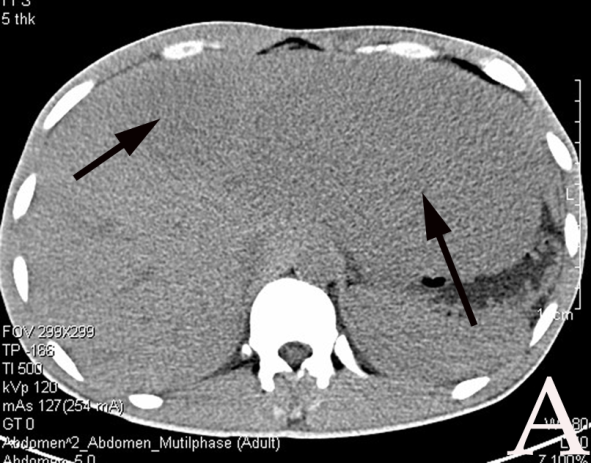 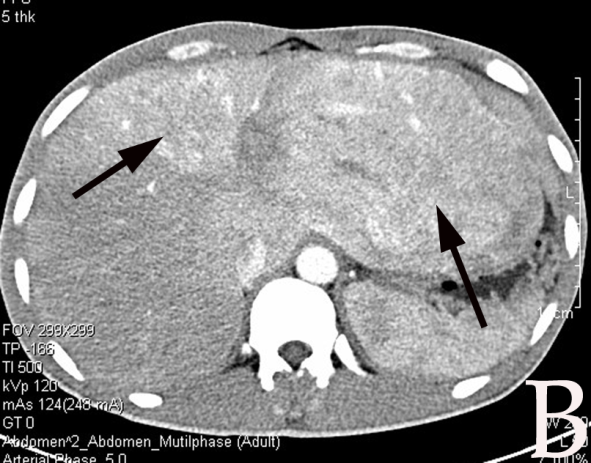 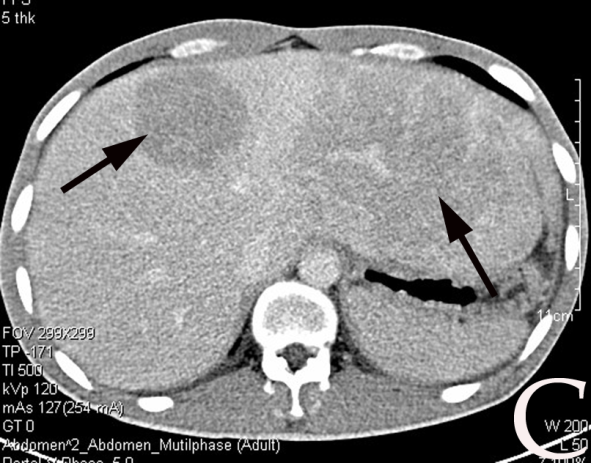 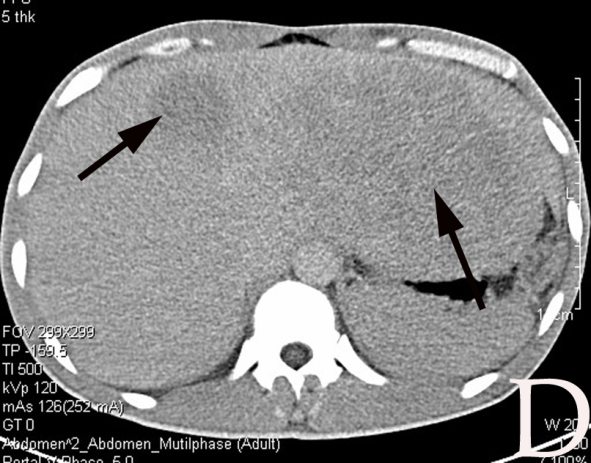 Figure 1 Computer tomography manife station of the Male patient. A: Low-density masses in the plain phase (black arrow); B: In the arterial phase, a strong contrast-enhancing effect with low-density in center was observed; C: In the portal phase, tumors had almost washed out the contrast agent, but a weak contrast-enhancing effect was sustained; D: Low-density masses in the delayed phase.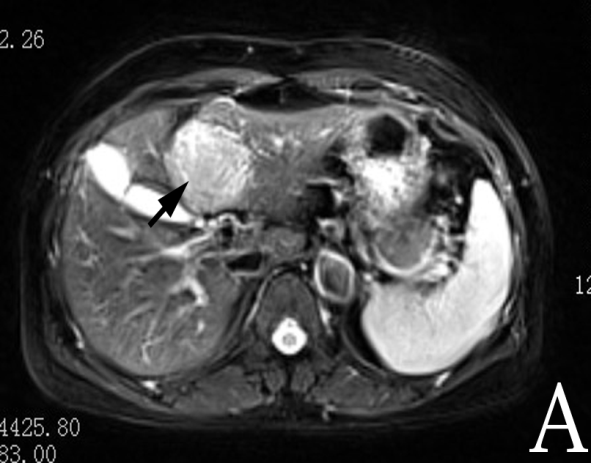 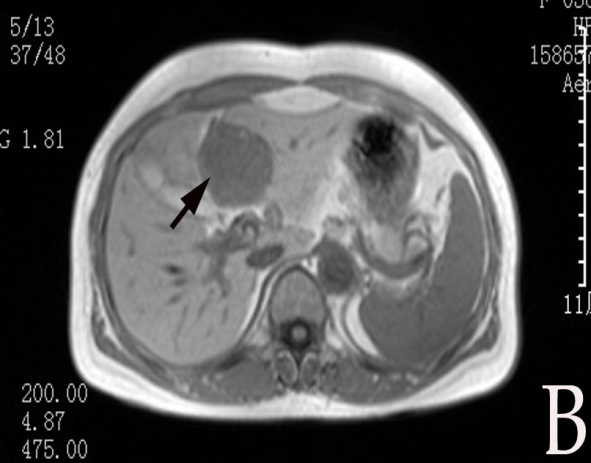 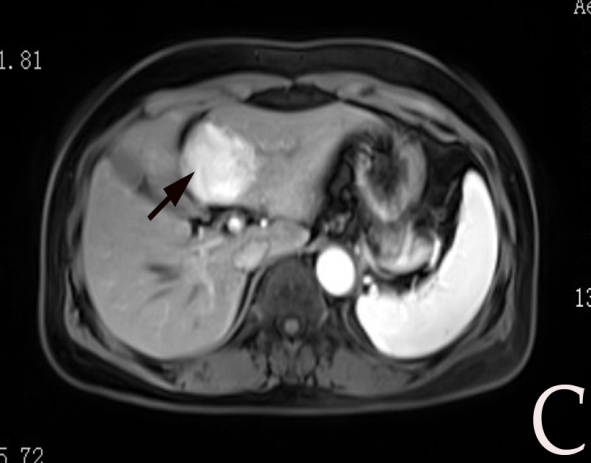 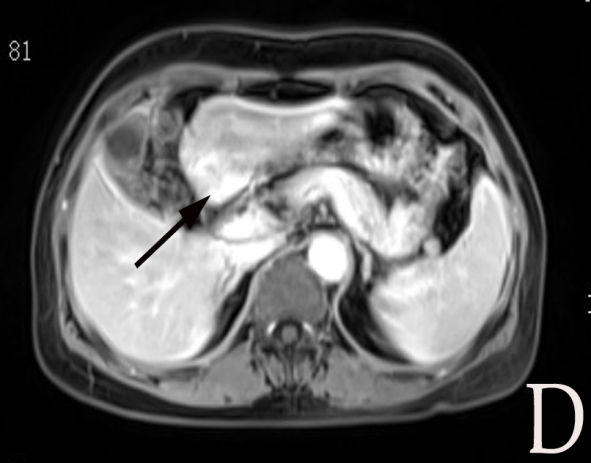 Figure 2 Magnetic resonance imaging manifestation of the female patient. The tumor had clear boundaries and showed high signal on T2WI (A, black arrow) and low signal on plain phase (B); Hyperenhancement in the arterial phase (C) and delayed phase (D) refers to obviously tumor enhanced and the signal intensity higher than normal liver tissue.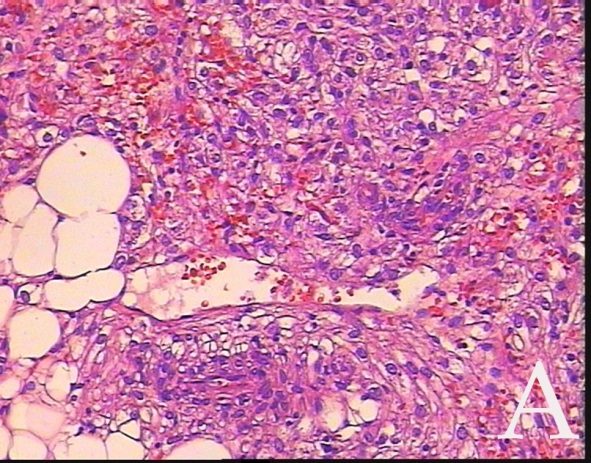 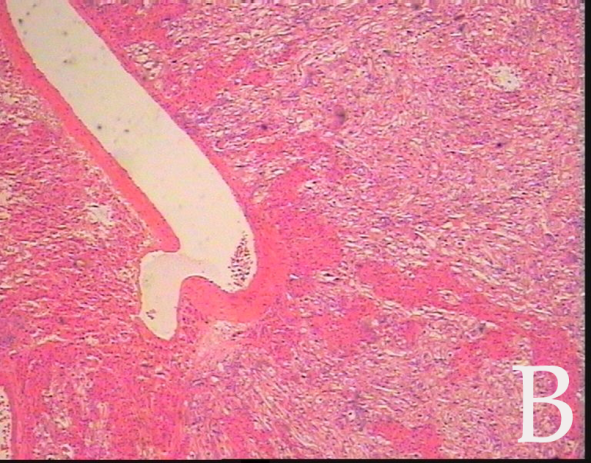 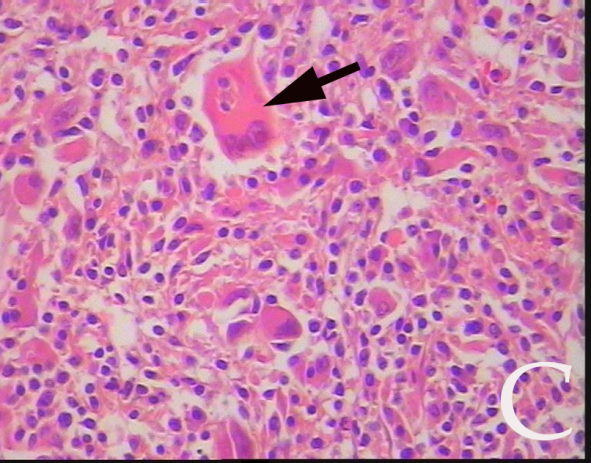 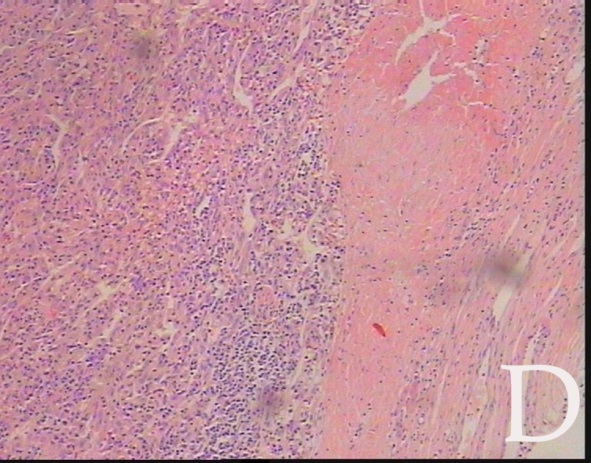 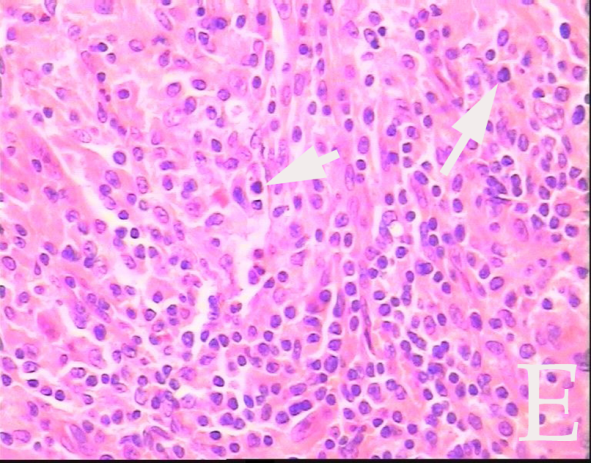 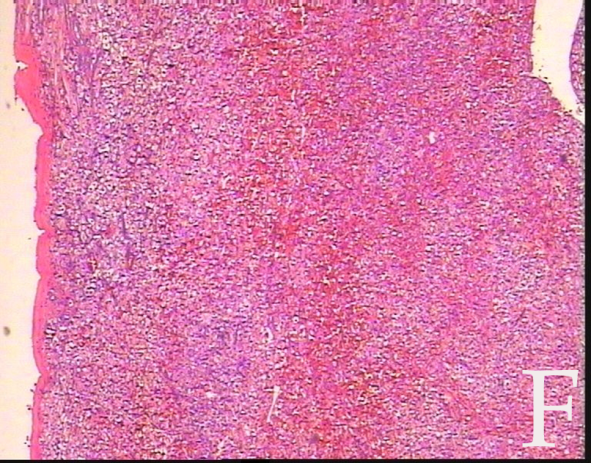 Figure 3 Histology of hepatic epithelioid angiomyolipoma. A: The tumor comprised of sheets of large polygonal cells with abundant granular eosinophilic cytoplasm (HE, × 200); B: The tumor cells were arranged radial around blood vessels (HE, × 40); Microscopic features signifying aggressive behavior were observed: C: Cytologic atypia (black arrow) (HE, × 200); D: Coagulative necrosis (HE, × 40); E: Increased mitotic count (white arrow) (HE, × 200); F: Tumors mainly consisted of epithelioid cells that comprised approximately 95% of the total neoplastic mass (HE, × 40).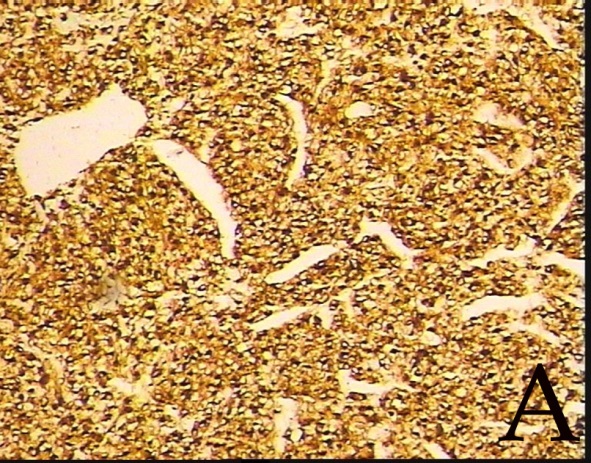 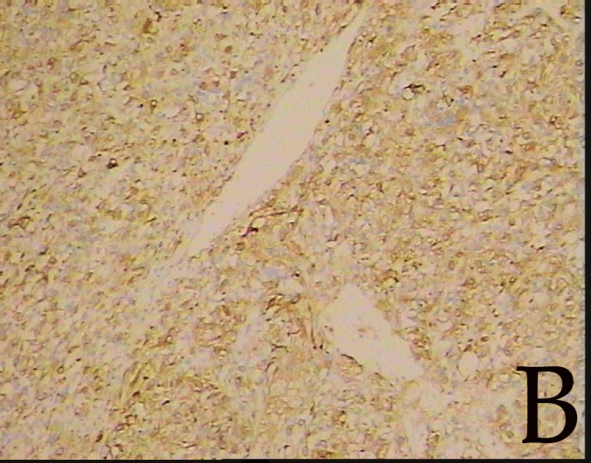 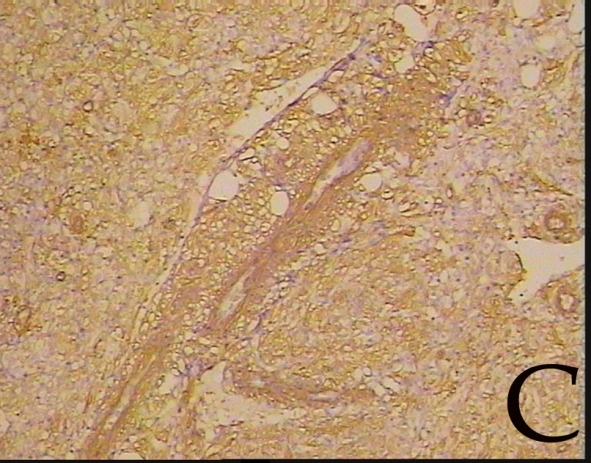 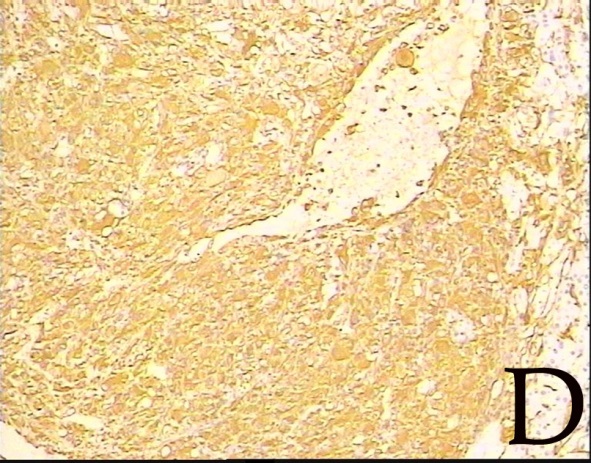 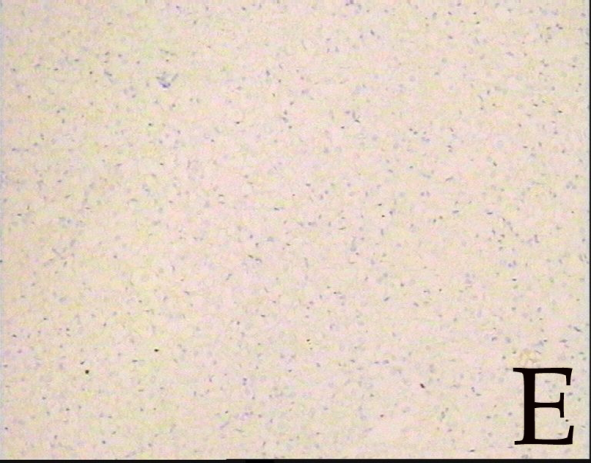 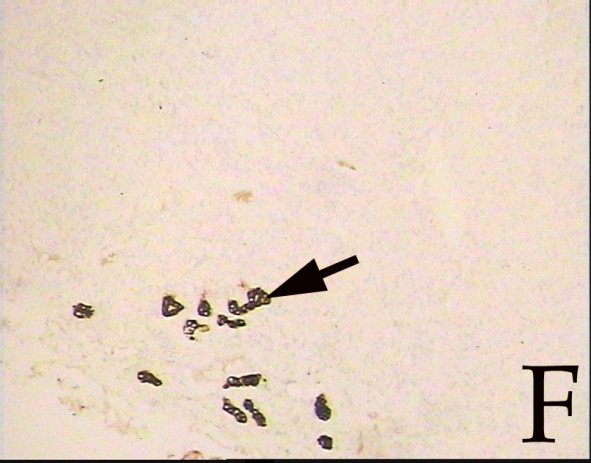 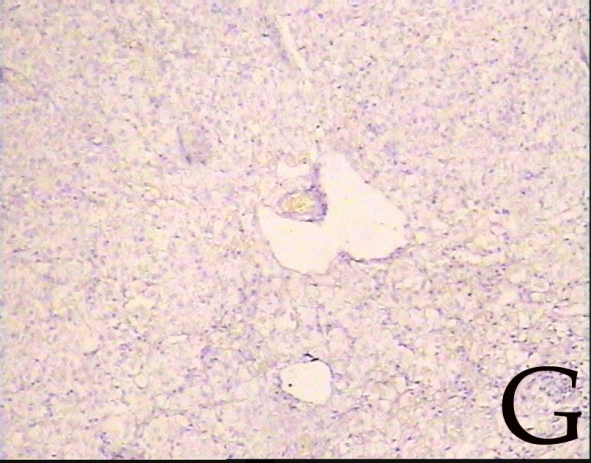 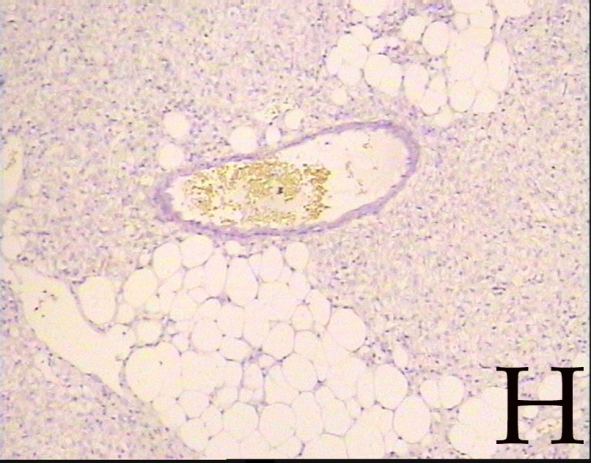 Figure 4 Immunohistochemical staining of hepatic epithelioid angiomyolipoma. The tumor cells were positive for melanocytic markers HMB-45 (A, ×40)、Melan-A (B, × 40) and SMA (C, × 40)、VIM (D, × 40), but negative for S-100 (E, × 40)、CK (the arrow indicates the bile duct epithelium) (F, × 40)、AFP (G, × 40)、Herpar-1 (H, × 40).Case NumSex/ageSize (cm)Location of tumor inthe liverClinical presentationFatDetails of imaging fingdsPeroperative diagnosisPathologic featuresPathologic featuresPathologic featuresPathologic featuresPathologic featuresCase NumSex/ageSize (cm)Location of tumor inthe liverClinical presentationFatDetails of imaging fingdsPeroperative diagnosisSatelite VI tumorCytologic atypiaMitotic countCogulative necrosisLI1M/3415LAbdominal pain and feverNoArterial phase enhancement
and washout at portovenous
phase (CT)HCC     +   +   +   +   + -HCC     +   +   +   +   + -HCC     +   +   +   +   + -HCC     +   +   +   +   + -HCC     +   +   +   +   + -HCC     +   +   +   +   + ---2F/463.5LNoneNoArterial phase enhancement
and washout at portovenous
phase (CT)HCC     -    -   -    -   -  -HCC     -    -   -    -   -  -HCC     -    -   -    -   -  -HCC     -    -   -    -   -  -HCC     -    -   -    -   -  -HCC     -    -   -    -   -  ---3F/313.0RNoneNoArterial phase enhancement
and washout at portovenous
phase (CT)HCC     -    +   +    +  +  -HCC     -    +   +    +  +  -HCC     -    +   +    +  +  -HCC     -    +   +    +  +  -HCC     -    +   +    +  +  -HCC     -    +   +    +  +  -4F/567.5LNoneNoArterial phase enhancement
and no delayed washout at
portovenous phase (MRI)HCA     -    -   -    -   -  -HCA     -    -   -    -   -  -HCA     -    -   -    -   -  -HCA     -    -   -    -   -  -HCA     -    -   -    -   -  -HCA     -    -   -    -   -  -HCA     -    -   -    -   -  -YearAuthorsNumber (F/M)Size (cm)Location (L/R)Clinical symptoms (n)Diagnosis before surgery (n)TSC (n)TreatmentRecurrence/ Metastasis (n)2015Our study3/13.0-15.03/1Abdominal pain and fever (1)HCC (3)NoneSurgeryNoneNo symptoms (3)HCA (1)2014Dai et al[24]3/22.5-7.02/3Abdominal pain (2)HCC (4)NoneSurgeryNoneNone (3)FNH (1)2014Tajima et al[25]0/110.50/1Abdominal painHepatic AMLNoneSurgeryNone2014Zhou et al[27]1/030.01/0Abdominal discomfortNANoneSurgeryNone2014Xu et al[26]22/33.0-20.012/13Abdominal pain (10)HCC or other tumor1Surgery2Abdominal distention (3)No symptoms (15)2013Occhionorelli et al[22]1/08.01/0Abdominal painNANASurgeryNone2013Zhao et al[23]3/20.6-9.72/3No symptomsNANoneSurgeryNA2013Satio et al[21]0/11.21/0No symptomsHCCNoneSurgeryNone2013Lo et al[20]5/01.2-25.01/4Abdominal distention (1)HCC (1)NoneSurgeryNoneAbdominaldiscomfort (1)HCA (2)Epogastralgia (1)AMLNone (2)Liver tumor with uncertain nature2013Ji et al[19]6/05.0-9.55/1None (5)AMLNoneSurgery and biopsyNAAbdominal pain (1)2012Limaiem et al[18]0/18.21/0Abdominal painHCCNoneSurgeryNone2012Agaimy et al[16]1/02.01/0Nauseametastaticadenocarcinomaor carcinoidNoneSurgeryNone2012Xie et al[17]1/03.40/1DspyneaHCC1BiopsyNone2010Wen et al[15]0/14.11/0NoneHCCNASurgeryNA2009Leenman et al[13]1/06.01/0Abdominal painNANASurgeryNA2009Xu et al[14]10/01.5-10.06/6NANA1Surgery22009Alatasis et al[12]1/011.0MultipleNoneHCC1BiopsyNA2008Deng et al[11]0/118.00/1Abdominal painAMLNoneSurgery12007Khalbuss et al[10]1/012.01/0Abdominal painAdenoma or hamartoma1SurgeryNone2006Rouquie et al[9]1/07.01/0NoneNANoneSurgeryNone2004Trgggvason et al[8]1/06.01/0Abdominal painNANoneSurgeryNone2004Mizuguchi et al[7]1/0NA0/1NoneAMLNASurgery12000Savastano et al[6]1/01.21/0NANANASurgeryNone2000Flemming et al[5]3/01.0-20.02/2NAHCCNoneSurgery (2)1Biopsy (1)2000Yamasaki et al[2]1/02.00/1NoneNANoneSurgeryNone2000Dalle et al[3]1/015.00/1Nausea and loss of appetiteHCCNABiopsy1